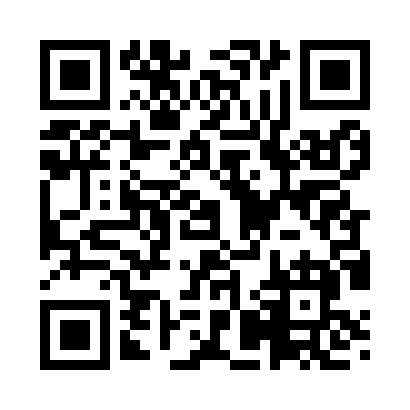 Prayer times for Concord Heights, Delaware, USAMon 1 Jul 2024 - Wed 31 Jul 2024High Latitude Method: Angle Based RulePrayer Calculation Method: Islamic Society of North AmericaAsar Calculation Method: ShafiPrayer times provided by https://www.salahtimes.comDateDayFajrSunriseDhuhrAsrMaghribIsha1Mon4:085:421:065:028:3110:042Tue4:095:421:065:028:3110:043Wed4:105:431:075:028:3010:034Thu4:105:431:075:028:3010:035Fri4:115:441:075:028:3010:026Sat4:125:441:075:028:3010:027Sun4:135:451:075:028:2910:018Mon4:135:461:075:028:2910:019Tue4:145:461:085:038:2910:0010Wed4:155:471:085:038:2810:0011Thu4:165:471:085:038:289:5912Fri4:175:481:085:038:279:5813Sat4:185:491:085:038:279:5814Sun4:195:501:085:038:269:5715Mon4:205:501:085:038:269:5616Tue4:215:511:085:038:259:5517Wed4:225:521:085:038:259:5418Thu4:235:531:085:038:249:5319Fri4:245:531:095:028:239:5220Sat4:255:541:095:028:239:5121Sun4:275:551:095:028:229:5022Mon4:285:561:095:028:219:4923Tue4:295:571:095:028:209:4824Wed4:305:571:095:028:209:4725Thu4:315:581:095:028:199:4626Fri4:325:591:095:018:189:4427Sat4:336:001:095:018:179:4328Sun4:356:011:095:018:169:4229Mon4:366:021:095:018:159:4130Tue4:376:021:095:008:149:3931Wed4:386:031:095:008:139:38